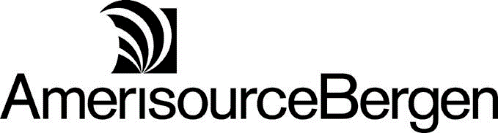 849 Response to Product Transfer Account AdjustmentFunctional Group ID=CFIntroduction:This Draft Standard for Trial Use contains the format and establishes the data contents of the Response to Product Transfer Account Adjustment Transaction Set (849) for use within the context of an Electronic Data Interchange () environment. The transaction set can be used to transmit a detailed or summary response to a party requesting an accounting adjustment relating to a pre-authorized product transfer.Notes:Heading:Page	Pos.	Seg.		Req.		Loop	Notes andNo.	No.	ID	Name	Des.	Max.Use	Repeat	Comments	Detail:Page	Pos.	Seg.		Req.		Loop	Notes andNo.	No.	ID	Name	Des.	Max.Use	Repeat	Comments	Summary:Page	Pos.	Seg.		Req.		Loop	Notes andNo.	No.	ID	Name	Des.	Max.Use	Repeat	Comments	Transaction Set Notes1.	The AMT segment is to be used only in cases where the amount cannot be puted from other detail.2.	A number of line items (CTT01) are the accumulation of the number of CON segments. If used, hash total (CTT02) is the sum of the quantities (QTY02) for each QTY segment.3.	The AMT segment is to be used only in cases where the amount cannot be puted from other detail.	Segment:	ST Transaction Set Header	Position:	010	:	Level:	Heading	Usage:	Mandatory	Max Use:	1Data Element Summary	Ref.	Data		Des.	Element	Name	Attributes	Segment:	BRC Beginning Segment for Response to Product Transfer Account Adjustment	Position:	020	:	Level:	Heading	Usage:	Mandatory	Max Use:	1Data Element Summary	Ref.	Data		Des.	Element	Name	Attributes	Segment:	REF Reference Identification	Position:	045	:	Level:	Heading	Usage:	Mandatory	Max Use:	1Data Element Summary	Ref.	Data		Des.	Element	Name	Attributes	Segment:	REF Reference Identification	Position:	050	:	Level:	Heading	Usage:	Optional	Max Use:	12Data Element Summary	Ref.	Data		Des.	Element	Name	Attributes	Segment:	N1 Distributor Name (AmerisourceBergen)	Position:	075	:	N1        Mandatory	Level:	Heading	Usage:	Mandatory	Max Use:	1Data Element Summary	Ref.	Data		Des.	Element	Name	Attributes	Segment:	N1 Vendor Name	Position:	080	:	N1        Mandatory	Level:	Heading	Usage:	Mandatory	Max Use:	1Data Element Summary	Ref.	Data		Des.	Element	Name	Attributes	Segment:	CON Contract Number Detail	Position:	010	:	CON        Mandatory	Level:	Detail	Usage:	Mandatory	Max Use:	1Data Element Summary	Ref.	Data		Des.	Element	Name	Attributes	Segment:	REF Reference Identification	Position:	030	:	CON        Mandatory	Level:	Detail	Usage:	Optional	Max Use:	12Data Element Summary	Ref.	Data		Des.	Element	Name	Attributes	Segment:	N1 Member Name	Position:	060	:	N1        Mandatory	Level:	Detail	Usage:	Mandatory	Max Use:	1Data Element Summary	Ref.	Data		Des.	Element	Name	Attributes	Segment:	PAD Product Adjustment Detail	Position:	120	:	PAD        Mandatory	Level:	Detail	Usage:	Mandatory	Max Use:	1Data Element Summary	Ref.	Data		Des.	Element	Name	Attributes	Segment:	LIN Item Identification	Position:	130	:	PAD        Mandatory	Level:	Detail	Usage:	Mandatory	Max Use:	1Data Element Summary	Ref.	Data		Des.	Element	Name	Attributes	Segment:	AAA Request Validation	Position:	140	:	PAD        Mandatory	Level:	Detail	Usage:	Optional	Max Use:	10Data Element Summary	Ref.	Data		Des.	Element	Name	Attributes	Segment:	UIT Unit Detail - Contract Price	Position:	165	:	PAD        Mandatory	Level:	Detail	Usage:	Mandatory	Max Use:	1Data Element Summary	Ref.	Data		Des.	Element	Name	Attributes	Segment:	UIT Unit Detail - Submitted Contract Price	Position:	170	:	PAD        Mandatory	Level:	Detail	Usage:	Mandatory	Max Use:	5Data Element Summary	Ref.	Data		Des.	Element	Name	Attributes	Segment:	UIT Unit Detail - Submitted Wholesale Price	Position:	172	:	PAD        Mandatory	Level:	Detail	Usage:	Mandatory	Max Use:	1Data Element Summary	Ref.	Data		Des.	Element	Name	Attributes	Segment:	UIT Unit Detail - Wholesale Price	Position:	175	:	PAD        Mandatory	Level:	Detail	Usage:	Mandatory	Max Use:	1Data Element Summary	Ref.	Data		Des.	Element	Name	Attributes	Segment:	QTY Quantity	Position:	180	:	PAD        Mandatory	Level:	Detail	Usage:	Mandatory	Max Use:	5Data Element Summary	Ref.	Data		Des.	Element	Name	Attributes	Segment:	QTY Quantity	Position:	185	:	PAD        Mandatory	Level:	Detail	Usage:	Mandatory	Max Use:	1Data Element Summary	Ref.	Data		Des.	Element	Name	Attributes	Segment:	AMT Submitted Chargeback Claim Amount	Position:	190	:	PAD        Mandatory	Level:	Detail	Usage:	Mandatory	Max Use:	2Data Element Summary	Ref.	Data		Des.	Element	Name	Attributes	Segment:	AMT Adjusted Chargeback Claim Amount	Position:	195	:	PAD        Mandatory	Level:	Detail	Usage:	Mandatory	Max Use:	1Data Element Summary	Ref.	Data		Des.	Element	Name	Attributes	Segment:	REF Reference Identification	Position:	210	:	PAD        Mandatory	Level:	Detail	Usage:	Mandatory	Max Use:	12Data Element Summary	Ref.	Data		Des.	Element	Name	Attributes	Segment:	DTM Date/Time Reference	Position:	220	:	PAD        Mandatory	Level:	Detail	Usage:	Mandatory	Max Use:	10Data Element Summary	Ref.	Data		Des.	Element	Name	Attributes	Segment:	CTT Transaction Totals	Position:	010	:	Level:	Summary	Usage:	Mandatory	Max Use:	1Data Element Summary	Ref.	Data		Des.	Element	Name	Attributes	Segment:	AMT Submitted Chargeback Claim Amount	Position:	015	:	Level:	Summary	Usage:	Mandatory	Max Use:	1Data Element Summary	Ref.	Data		Des.	Element	Name	Attributes	Segment:	AMT Net Adjustment Amount	Position:	020	:	Level:	Summary	Usage:	Optional	Max Use:	5Data Element Summary	Ref.	Data		Des.	Element	Name	Attributes	Segment:	AMT Adjusted Chargeback Claim Amount	Position:	025	:	Level:	Summary	Usage:	Mandatory	Max Use:	1Data Element Summary	Ref.	Data		Des.	Element	Name	Attributes	Segment:	SE Transaction Set Trailer	Position:	030	:	Level:	Summary	Usage:	Mandatory	Max Use:	1Data Element Summary	Ref.	Data		Des.	Element	Name	Attributes   1.  Send disputed contract (CON)   2.  Send contract associated with a disputed member (CON)   3.  Send contract associated with the disputed item (CON)   4.  Send all members associated with the disputed contract (N1)   5.  Send disputed member (N1)   6.  Send member associated with the disputed item (N1)   7.  Send all items associated with the disputed contract (PAD )   8.  Send all items associated with a disputed member (PAD )  9.  Send the disputed item (PAD )Send reconciliation with only header and summary segmentsSAMPLE DATA849 RECONCILIATIONWITH ERRORSST|849|2006~BRC|00|20110415|CM|98765432~REF|AM|61111234567~REF|ZZ|25~N1|DB||11|RA0210409~N1|SU|VENDOR NAME|11|BB1234567~CON|VC|ABCD1|VA~N1|ST|SAMPLE CUSTOMER|11|AA1235852~PAD|1~LIN||ND|00551970803~AAA|N|DR|YY~UIT|UN|2606|CT~UIT|UN|2553.88|SC~UIT|UN|2606|SW~UIT|UN|2606|WH~QTY|83|11~QTY|32|11~AMT|S|573.32~AMT|A|0~REF|DI|046123456~REF|RX|602888S18~DTM|003|20110401~CTT|1~AMT|S|73965.54~AMT|NA|573.32~AMT|A|73392.22~SE|27|2006~Vendor Inbound Chargeback Reconciliation With Errors For Map 01 Version 4010Note: AmerisourceBergen wants exceptions only sent on the reconciliation when some of the items sent on the chargeback from AmerisourceBergen are being disputed.3010STTransaction Set HeaderM14020BRCBeginning Segment for Response to Product Transfer Account AdjustmentM15045REFReference IdentificationM16050REFReference IdentificationO12 ID - N117075N1Distributor Name (AmerisourceBergen)M1 ID - N1508080N1Vendor NameM1 ID - CON100009010CONContract Number DetailM110030REFReference IdentificationO12 ID - N15011060N1Member NameM1 ID - PAD100012120PADProduct Adjustment DetailM113130LINItem IdentificationM114140AAARequest ValidationO1017165UITUnit Detail - Contract PriceM118170UITUnit Detail - Submitted Contract PriceM519172UITUnit Detail - Submitted Wholesale PriceM120175UITUnit Detail - Wholesale PriceM121180QTYQuantityM522185QTYQuantityM123190AMTSubmitted Chargeback Claim AmountM2n124195AMTAdjusted Chargeback Claim AmountM125210REFReference IdentificationM1226220DTMDate/Time ReferenceM1027010CTTTransaction TotalsM1n228015AMTSubmitted Chargeback Claim AmountM129020AMTNet Adjustment AmountO5n330025AMTAdjusted Chargeback Claim AmountM131030SETransaction Set TrailerM1Notes:Example: ST|849|2006~MST01143Transaction Set Identifier CodeTransaction Set Identifier CodeTransaction Set Identifier CodeTransaction Set Identifier CodeMID 3/3ID 3/3Code uniquely identifying a Transaction SetCode uniquely identifying a Transaction SetCode uniquely identifying a Transaction SetCode uniquely identifying a Transaction SetCode uniquely identifying a Transaction SetCode uniquely identifying a Transaction SetCode uniquely identifying a Transaction Set849Response to Product Transfer Account AdjustmentResponse to Product Transfer Account AdjustmentResponse to Product Transfer Account AdjustmentResponse to Product Transfer Account AdjustmentMST02329Transaction Set Control NumberTransaction Set Control NumberTransaction Set Control NumberTransaction Set Control NumberMAN 4/9AN 4/9Identifying control number that must be unique within the transaction set functional group assigned by the originator for a transaction setIdentifying control number that must be unique within the transaction set functional group assigned by the originator for a transaction setIdentifying control number that must be unique within the transaction set functional group assigned by the originator for a transaction setIdentifying control number that must be unique within the transaction set functional group assigned by the originator for a transaction setIdentifying control number that must be unique within the transaction set functional group assigned by the originator for a transaction setIdentifying control number that must be unique within the transaction set functional group assigned by the originator for a transaction setIdentifying control number that must be unique within the transaction set functional group assigned by the originator for a transaction setThis is a sequential control number. It should be the same as the 'SE02'This is a sequential control number. It should be the same as the 'SE02'This is a sequential control number. It should be the same as the 'SE02'This is a sequential control number. It should be the same as the 'SE02'This is a sequential control number. It should be the same as the 'SE02'This is a sequential control number. It should be the same as the 'SE02'This is a sequential control number. It should be the same as the 'SE02'Notes:Example: BRC|00|20110415|CM|98765432~MBRC01353Transaction Set Purpose CodeTransaction Set Purpose CodeTransaction Set Purpose CodeTransaction Set Purpose CodeMID 2/2ID 2/2Code identifying purpose of the transaction setCode identifying purpose of the transaction setCode identifying purpose of the transaction setCode identifying purpose of the transaction setCode identifying purpose of the transaction setCode identifying purpose of the transaction setCode identifying purpose of the transaction set00OriginalOriginalOriginalOriginal15Re-SubmissionRe-SubmissionRe-SubmissionRe-SubmissionMBRC02373DateDateDateDateMDT 8/8DT 8/8Date expressed as CCYYMMDDDate expressed as CCYYMMDDDate expressed as CCYYMMDDDate expressed as CCYYMMDDDate expressed as CCYYMMDDDate expressed as CCYYMMDDDate expressed as CCYYMMDDProcessing DateProcessing DateProcessing DateProcessing DateProcessing DateProcessing DateProcessing DateMBRC03128Reference Identification QualifierReference Identification QualifierReference Identification QualifierReference Identification QualifierMID 2/3ID 2/3Code qualifying the Reference IdentificationCode qualifying the Reference IdentificationCode qualifying the Reference IdentificationCode qualifying the Reference IdentificationCode qualifying the Reference IdentificationCode qualifying the Reference IdentificationCode qualifying the Reference IdentificationCMBuyer's Credit MemoBuyer's Credit MemoBuyer's Credit MemoBuyer's Credit MemoMBRC04127Reference IdentificationReference IdentificationReference IdentificationReference IdentificationMAN 1/30AN 1/30Reference information as defined for a particular Transaction Set or as specified by the Reference Identification QualifierReference information as defined for a particular Transaction Set or as specified by the Reference Identification QualifierReference information as defined for a particular Transaction Set or as specified by the Reference Identification QualifierReference information as defined for a particular Transaction Set or as specified by the Reference Identification QualifierReference information as defined for a particular Transaction Set or as specified by the Reference Identification QualifierReference information as defined for a particular Transaction Set or as specified by the Reference Identification QualifierReference information as defined for a particular Transaction Set or as specified by the Reference Identification QualifierVendors Credit Memo Number. This is the number that we send the check.Vendors Credit Memo Number. This is the number that we send the check.Vendors Credit Memo Number. This is the number that we send the check.Vendors Credit Memo Number. This is the number that we send the check.Vendors Credit Memo Number. This is the number that we send the check.Vendors Credit Memo Number. This is the number that we send the check.Vendors Credit Memo Number. This is the number that we send the check.Notes:Example: REF|AM|61111234567~This REF segment at the Header Level is required from the manufacturer to provide the adjustment memo (chargeback) number from an original chargeback or the resubmit number from a chargeback resubmission. REF01 and REF02 must be present.MREF01128Reference Identification QualifierReference Identification QualifierReference Identification QualifierReference Identification QualifierMID 2/3ID 2/3Code qualifying the Reference IdentificationCode qualifying the Reference IdentificationCode qualifying the Reference IdentificationCode qualifying the Reference IdentificationCode qualifying the Reference IdentificationCode qualifying the Reference IdentificationCode qualifying the Reference IdentificationAMAdjustment Memo (Charge Back)Adjustment Memo (Charge Back)Adjustment Memo (Charge Back)Adjustment Memo (Charge Back)MREF02127Reference IdentificationReference IdentificationReference IdentificationReference IdentificationMAN 1/30AN 1/30Reference information as defined for a particular Transaction Set or as specified by the Reference Identification QualifierReference information as defined for a particular Transaction Set or as specified by the Reference Identification QualifierReference information as defined for a particular Transaction Set or as specified by the Reference Identification QualifierReference information as defined for a particular Transaction Set or as specified by the Reference Identification QualifierReference information as defined for a particular Transaction Set or as specified by the Reference Identification QualifierReference information as defined for a particular Transaction Set or as specified by the Reference Identification QualifierReference information as defined for a particular Transaction Set or as specified by the Reference Identification QualifierThe ABC Chargeback Debit Memo Number should appear in the REF02 with REF01 has a value of 'AM'.    This is sent in the BAA Segment, Element 05 when the chargeback is sent in version 4010.The ABC Chargeback Debit Memo Number should appear in the REF02 with REF01 has a value of 'AM'.    This is sent in the BAA Segment, Element 05 when the chargeback is sent in version 4010.The ABC Chargeback Debit Memo Number should appear in the REF02 with REF01 has a value of 'AM'.    This is sent in the BAA Segment, Element 05 when the chargeback is sent in version 4010.The ABC Chargeback Debit Memo Number should appear in the REF02 with REF01 has a value of 'AM'.    This is sent in the BAA Segment, Element 05 when the chargeback is sent in version 4010.The ABC Chargeback Debit Memo Number should appear in the REF02 with REF01 has a value of 'AM'.    This is sent in the BAA Segment, Element 05 when the chargeback is sent in version 4010.The ABC Chargeback Debit Memo Number should appear in the REF02 with REF01 has a value of 'AM'.    This is sent in the BAA Segment, Element 05 when the chargeback is sent in version 4010.The ABC Chargeback Debit Memo Number should appear in the REF02 with REF01 has a value of 'AM'.    This is sent in the BAA Segment, Element 05 when the chargeback is sent in version 4010.Notes:Example: REF|ZZ|25~ABC prefers to receive this REF segment.   It will contain the number of items sent on the original chargeback.MREF01128Reference Identification QualifierReference Identification QualifierReference Identification QualifierReference Identification QualifierMID 2/3ID 2/3Code qualifying the Reference IdentificationCode qualifying the Reference IdentificationCode qualifying the Reference IdentificationCode qualifying the Reference IdentificationCode qualifying the Reference IdentificationCode qualifying the Reference IdentificationCode qualifying the Reference IdentificationZZMutually DefinedMutually DefinedMutually DefinedMutually DefinedMREF02127Reference IdentificationReference IdentificationReference IdentificationReference IdentificationMAN 1/30AN 1/30Reference information as defined for a particular Transaction Set or as specified by the Reference Identification QualifierReference information as defined for a particular Transaction Set or as specified by the Reference Identification QualifierReference information as defined for a particular Transaction Set or as specified by the Reference Identification QualifierReference information as defined for a particular Transaction Set or as specified by the Reference Identification QualifierReference information as defined for a particular Transaction Set or as specified by the Reference Identification QualifierReference information as defined for a particular Transaction Set or as specified by the Reference Identification QualifierReference information as defined for a particular Transaction Set or as specified by the Reference Identification QualifierThe number of line items ABC sent on the chargeback should appear in the REF02 when the REF01 has a value of 'ZZ'.  This is sent in the CTT Segment, Element 01 when the chargeback is sent in version 4010.The number of line items ABC sent on the chargeback should appear in the REF02 when the REF01 has a value of 'ZZ'.  This is sent in the CTT Segment, Element 01 when the chargeback is sent in version 4010.The number of line items ABC sent on the chargeback should appear in the REF02 when the REF01 has a value of 'ZZ'.  This is sent in the CTT Segment, Element 01 when the chargeback is sent in version 4010.The number of line items ABC sent on the chargeback should appear in the REF02 when the REF01 has a value of 'ZZ'.  This is sent in the CTT Segment, Element 01 when the chargeback is sent in version 4010.The number of line items ABC sent on the chargeback should appear in the REF02 when the REF01 has a value of 'ZZ'.  This is sent in the CTT Segment, Element 01 when the chargeback is sent in version 4010.The number of line items ABC sent on the chargeback should appear in the REF02 when the REF01 has a value of 'ZZ'.  This is sent in the CTT Segment, Element 01 when the chargeback is sent in version 4010.The number of line items ABC sent on the chargeback should appear in the REF02 when the REF01 has a value of 'ZZ'.  This is sent in the CTT Segment, Element 01 when the chargeback is sent in version 4010.Notes:Example: N1|DB||11|RA0210409~This N1 at the Header Level is required to identify the wholesaler involved in a chargeback reconciliation. N101, N103, and N104 must be present.MN10198Entity Identifier CodeEntity Identifier CodeEntity Identifier CodeEntity Identifier CodeMID 2/3ID 2/3Code identifying an organizational entity, a physical location, property or an individualCode identifying an organizational entity, a physical location, property or an individualCode identifying an organizational entity, a physical location, property or an individualCode identifying an organizational entity, a physical location, property or an individualCode identifying an organizational entity, a physical location, property or an individualCode identifying an organizational entity, a physical location, property or an individualCode identifying an organizational entity, a physical location, property or an individualDBDistributor BranchDistributor BranchDistributor BranchDistributor BranchDSDistributorDistributorDistributorDistributorMN10366Identification Code QualifierIdentification Code QualifierIdentification Code QualifierIdentification Code QualifierMID 1/2ID 1/2The code designating the system/method of code structure used for Identification Code (67)The code designating the system/method of code structure used for Identification Code (67)The code designating the system/method of code structure used for Identification Code (67)The code designating the system/method of code structure used for Identification Code (67)The code designating the system/method of code structure used for Identification Code (67)The code designating the system/method of code structure used for Identification Code (67)The code designating the system/method of code structure used for Identification Code (67)11Drug Enforcement Administration (DEA)Drug Enforcement Administration (DEA)Drug Enforcement Administration (DEA)Drug Enforcement Administration (DEA)MN10467Identification CodeIdentification CodeIdentification CodeIdentification CodeMAN 2/80AN 2/80Code identifying a party or other codeCode identifying a party or other codeCode identifying a party or other codeCode identifying a party or other codeCode identifying a party or other codeCode identifying a party or other codeCode identifying a party or other codeThe Division DEA Number should appear in the N1 Segment,  Element 04 when the N101 has a value of 'DB' or 'DS'. This is sent in the Chargeback in the N1 Segment, Element 04 when the chargeback in sent in version 4010. The Division DEA Number should appear in the N1 Segment,  Element 04 when the N101 has a value of 'DB' or 'DS'. This is sent in the Chargeback in the N1 Segment, Element 04 when the chargeback in sent in version 4010. The Division DEA Number should appear in the N1 Segment,  Element 04 when the N101 has a value of 'DB' or 'DS'. This is sent in the Chargeback in the N1 Segment, Element 04 when the chargeback in sent in version 4010. The Division DEA Number should appear in the N1 Segment,  Element 04 when the N101 has a value of 'DB' or 'DS'. This is sent in the Chargeback in the N1 Segment, Element 04 when the chargeback in sent in version 4010. The Division DEA Number should appear in the N1 Segment,  Element 04 when the N101 has a value of 'DB' or 'DS'. This is sent in the Chargeback in the N1 Segment, Element 04 when the chargeback in sent in version 4010. The Division DEA Number should appear in the N1 Segment,  Element 04 when the N101 has a value of 'DB' or 'DS'. This is sent in the Chargeback in the N1 Segment, Element 04 when the chargeback in sent in version 4010. The Division DEA Number should appear in the N1 Segment,  Element 04 when the N101 has a value of 'DB' or 'DS'. This is sent in the Chargeback in the N1 Segment, Element 04 when the chargeback in sent in version 4010. Notes:Example: N1|SU|VENDOR NAME|11|BB1234567~This N1 at the Header Level is required to identify the vendor/manufacturer involved in a chargeback reconciliation. N101, N102, N103, and N104 must be present.MN10198Entity Identifier CodeEntity Identifier CodeEntity Identifier CodeEntity Identifier CodeMID 2/3ID 2/3Code identifying an organizational entity, a physical location, property or an individualCode identifying an organizational entity, a physical location, property or an individualCode identifying an organizational entity, a physical location, property or an individualCode identifying an organizational entity, a physical location, property or an individualCode identifying an organizational entity, a physical location, property or an individualCode identifying an organizational entity, a physical location, property or an individualCode identifying an organizational entity, a physical location, property or an individualMFManufacturer of GoodsManufacturer of GoodsManufacturer of GoodsManufacturer of GoodsSUSupplier/ManufacturerSupplier/ManufacturerSupplier/ManufacturerSupplier/ManufacturerMN10293Vendor NameVendor NameVendor NameVendor NameMAN 1/60AN 1/60Free-form nameFree-form nameFree-form nameFree-form nameFree-form nameFree-form nameFree-form nameMN10366Identification Code QualifierIdentification Code QualifierIdentification Code QualifierIdentification Code QualifierMID 1/2ID 1/2The code designating the system/method of code structure used for Identification Code (67)The code designating the system/method of code structure used for Identification Code (67)The code designating the system/method of code structure used for Identification Code (67)The code designating the system/method of code structure used for Identification Code (67)The code designating the system/method of code structure used for Identification Code (67)The code designating the system/method of code structure used for Identification Code (67)The code designating the system/method of code structure used for Identification Code (67)1D-U-N-S Number, Dun & BradstreetD-U-N-S Number, Dun & BradstreetD-U-N-S Number, Dun & BradstreetD-U-N-S Number, Dun & Bradstreet11Drug Enforcement Administration (DEA)Drug Enforcement Administration (DEA)Drug Enforcement Administration (DEA)Drug Enforcement Administration (DEA)21Health Industry Number (HIN)Health Industry Number (HIN)Health Industry Number (HIN)Health Industry Number (HIN)MN10467Identification CodeIdentification CodeIdentification CodeIdentification CodeMAN 2/80AN 2/80Code identifying a party or other codeCode identifying a party or other codeCode identifying a party or other codeCode identifying a party or other codeCode identifying a party or other codeCode identifying a party or other codeCode identifying a party or other codeDEA or HIN NumberDEA or HIN NumberDEA or HIN NumberDEA or HIN NumberDEA or HIN NumberDEA or HIN NumberDEA or HIN NumberNotes:Example:  CON|VC|ABCD1|VA~If either the contract or member number changes then both the CON and N1 (ST) segments are mandatory. MCON01128Reference Identification QualifierReference Identification QualifierReference Identification QualifierReference Identification QualifierMID 2/3ID 2/3ID 2/3Code qualifying the Reference IdentificationCode qualifying the Reference IdentificationCode qualifying the Reference IdentificationCode qualifying the Reference IdentificationCode qualifying the Reference IdentificationCode qualifying the Reference IdentificationCode qualifying the Reference IdentificationCode qualifying the Reference IdentificationVCVendor Contract NumberVendor Contract NumberVendor Contract NumberVendor Contract NumberVendor Contract NumberMCON02127Reference IdentificationReference IdentificationReference IdentificationReference IdentificationMAN 1/30AN 1/30AN 1/30Reference information as defined for a particular Transaction Set or as specified by the Reference Identification QualifierReference information as defined for a particular Transaction Set or as specified by the Reference Identification QualifierReference information as defined for a particular Transaction Set or as specified by the Reference Identification QualifierReference information as defined for a particular Transaction Set or as specified by the Reference Identification QualifierReference information as defined for a particular Transaction Set or as specified by the Reference Identification QualifierReference information as defined for a particular Transaction Set or as specified by the Reference Identification QualifierReference information as defined for a particular Transaction Set or as specified by the Reference Identification QualifierReference information as defined for a particular Transaction Set or as specified by the Reference Identification QualifierContract Number that was submitted by the wholesaler to the manufacturer in the chargeback transmission.  This is sent in the CON Segment, Element 02 when the chargeback is sent in version 4010.Contract Number that was submitted by the wholesaler to the manufacturer in the chargeback transmission.  This is sent in the CON Segment, Element 02 when the chargeback is sent in version 4010.Contract Number that was submitted by the wholesaler to the manufacturer in the chargeback transmission.  This is sent in the CON Segment, Element 02 when the chargeback is sent in version 4010.Contract Number that was submitted by the wholesaler to the manufacturer in the chargeback transmission.  This is sent in the CON Segment, Element 02 when the chargeback is sent in version 4010.Contract Number that was submitted by the wholesaler to the manufacturer in the chargeback transmission.  This is sent in the CON Segment, Element 02 when the chargeback is sent in version 4010.Contract Number that was submitted by the wholesaler to the manufacturer in the chargeback transmission.  This is sent in the CON Segment, Element 02 when the chargeback is sent in version 4010.Contract Number that was submitted by the wholesaler to the manufacturer in the chargeback transmission.  This is sent in the CON Segment, Element 02 when the chargeback is sent in version 4010.Contract Number that was submitted by the wholesaler to the manufacturer in the chargeback transmission.  This is sent in the CON Segment, Element 02 when the chargeback is sent in version 4010.MCON03846Contract Status CodeContract Status CodeContract Status CodeContract Status CodeMID 2/2ID 2/2ID 2/2The code designating the current status of the contractThe code designating the current status of the contractThe code designating the current status of the contractThe code designating the current status of the contractThe code designating the current status of the contractThe code designating the current status of the contractThe code designating the current status of the contractThe code designating the current status of the contractVAValid Open ContractValid Open ContractValid Open ContractValid Open ContractValid Open ContractThe contract referenced may not literally be valid. The reject reason code that appears in the AAA segment in the PAD  identifies the contract-related reason for rejecting the chargeback. In order to use this mandatory data element, all contracts are considered valid - by using the VA code for the valid open contract.The contract referenced may not literally be valid. The reject reason code that appears in the AAA segment in the PAD  identifies the contract-related reason for rejecting the chargeback. In order to use this mandatory data element, all contracts are considered valid - by using the VA code for the valid open contract.The contract referenced may not literally be valid. The reject reason code that appears in the AAA segment in the PAD  identifies the contract-related reason for rejecting the chargeback. In order to use this mandatory data element, all contracts are considered valid - by using the VA code for the valid open contract.The contract referenced may not literally be valid. The reject reason code that appears in the AAA segment in the PAD  identifies the contract-related reason for rejecting the chargeback. In order to use this mandatory data element, all contracts are considered valid - by using the VA code for the valid open contract.Notes:Example: REF|C8|123456~This REF segment at the Detail Level in the CON loop is used by the manufacturer to CORRECT the contract number referenced in the chargeback submitted by the wholesaler. REF01 and REF02 must be present.MREF01128Reference Identification QualifierReference Identification QualifierReference Identification QualifierReference Identification QualifierMID 2/3ID 2/3Code qualifying the Reference IdentificationCode qualifying the Reference IdentificationCode qualifying the Reference IdentificationCode qualifying the Reference IdentificationCode qualifying the Reference IdentificationCode qualifying the Reference IdentificationCode qualifying the Reference IdentificationC8Corrected Contract NumberCorrected Contract NumberCorrected Contract NumberCorrected Contract NumberMREF02127Reference IdentificationReference IdentificationReference IdentificationReference IdentificationMAN 1/30AN 1/30Reference information as defined for a particular Transaction Set or as specified by the Reference Identification QualifierReference information as defined for a particular Transaction Set or as specified by the Reference Identification QualifierReference information as defined for a particular Transaction Set or as specified by the Reference Identification QualifierReference information as defined for a particular Transaction Set or as specified by the Reference Identification QualifierReference information as defined for a particular Transaction Set or as specified by the Reference Identification QualifierReference information as defined for a particular Transaction Set or as specified by the Reference Identification QualifierReference information as defined for a particular Transaction Set or as specified by the Reference Identification QualifierVerified or Corrected Contract NumberVerified or Corrected Contract NumberVerified or Corrected Contract NumberVerified or Corrected Contract NumberVerified or Corrected Contract NumberVerified or Corrected Contract NumberVerified or Corrected Contract NumberNotes:If you have the information to send:Example: N1|ST|SAMPLE CUSTOMER|11|AA1235852~----------------------------------------------------------------------If you do not have the information to send:Example: N1|ST|UNAVAILABLE~----------------------------------------------------------------------If either the contractor member number changes then both the CON and N1 (ST) segments are mandatory. This N1 loop at the Detail Level in the CON loop is required to identify the customers or ship to locations associated with the chargeback claim. N101, N103, and N104 must be present.MN10198Entity Identifier CodeEntity Identifier CodeEntity Identifier CodeEntity Identifier CodeMID 2/3ID 2/3Code identifying an organizational entity, a physical location, property or an individualCode identifying an organizational entity, a physical location, property or an individualCode identifying an organizational entity, a physical location, property or an individualCode identifying an organizational entity, a physical location, property or an individualCode identifying an organizational entity, a physical location, property or an individualCode identifying an organizational entity, a physical location, property or an individualCode identifying an organizational entity, a physical location, property or an individualSTShip ToShip ToShip ToShip ToMN10293NameNameNameNameMAN 1/60AN 1/60Free-form nameFree-form nameFree-form nameFree-form nameFree-form nameFree-form nameFree-form nameIf you can not send the correct name back to us because it was not sent in the original chargeback this must be filled with 'UNAVAILABLE'  to pass pliance.If you can not send the correct name back to us because it was not sent in the original chargeback this must be filled with 'UNAVAILABLE'  to pass pliance.If you can not send the correct name back to us because it was not sent in the original chargeback this must be filled with 'UNAVAILABLE'  to pass pliance.If you can not send the correct name back to us because it was not sent in the original chargeback this must be filled with 'UNAVAILABLE'  to pass pliance.If you can not send the correct name back to us because it was not sent in the original chargeback this must be filled with 'UNAVAILABLE'  to pass pliance.If you can not send the correct name back to us because it was not sent in the original chargeback this must be filled with 'UNAVAILABLE'  to pass pliance.If you can not send the correct name back to us because it was not sent in the original chargeback this must be filled with 'UNAVAILABLE'  to pass pliance.MN10366Identification Code QualifierIdentification Code QualifierIdentification Code QualifierIdentification Code QualifierMID 1/2ID 1/2The code designating the system/method of code structure used for Identification Code (67)The code designating the system/method of code structure used for Identification Code (67)The code designating the system/method of code structure used for Identification Code (67)The code designating the system/method of code structure used for Identification Code (67)The code designating the system/method of code structure used for Identification Code (67)The code designating the system/method of code structure used for Identification Code (67)The code designating the system/method of code structure used for Identification Code (67)11Drug Enforcement Administration (DEA)Drug Enforcement Administration (DEA)Drug Enforcement Administration (DEA)Drug Enforcement Administration (DEA)21Health Industry Number (HIN)Health Industry Number (HIN)Health Industry Number (HIN)Health Industry Number (HIN)PIPayor IdentificationPayor IdentificationPayor IdentificationPayor IdentificationULUCC/EAN Location CodeUCC/EAN Location CodeUCC/EAN Location CodeUCC/EAN Location CodeMN10467Identification CodeIdentification CodeIdentification CodeIdentification CodeMAN 2/80AN 2/80Code identifying a party or other codeCode identifying a party or other codeCode identifying a party or other codeCode identifying a party or other codeCode identifying a party or other codeCode identifying a party or other codeCode identifying a party or other codeThis is sent in the N1Segment, Element 04  when the N101 has an 'ST' code and when the chargeback is sent in version 4010.This is sent in the N1Segment, Element 04  when the N101 has an 'ST' code and when the chargeback is sent in version 4010.This is sent in the N1Segment, Element 04  when the N101 has an 'ST' code and when the chargeback is sent in version 4010.This is sent in the N1Segment, Element 04  when the N101 has an 'ST' code and when the chargeback is sent in version 4010.This is sent in the N1Segment, Element 04  when the N101 has an 'ST' code and when the chargeback is sent in version 4010.This is sent in the N1Segment, Element 04  when the N101 has an 'ST' code and when the chargeback is sent in version 4010.This is sent in the N1Segment, Element 04  when the N101 has an 'ST' code and when the chargeback is sent in version 4010.Notes:Example: PAD|1~If this PAD segment is used, then a LIN segment must follow.PAD01350Assigned IdentificationOAN 1/20AN 1/20Alphanumeric characters assigned for differentiation within a transaction setAlphanumeric characters assigned for differentiation within a transaction setAlphanumeric characters assigned for differentiation within a transaction setAlphanumeric characters assigned for differentiation within a transaction setThis is a sequential number starting with 1 which starts over with each CON loop.This is a sequential number starting with 1 which starts over with each CON loop.This is a sequential number starting with 1 which starts over with each CON loop.This is a sequential number starting with 1 which starts over with each CON loop.Notes:Example: LIN||ND|00551970803~LIN01350Assigned IdentificationAssigned IdentificationAssigned IdentificationAssigned IdentificationOAN 1/20AN 1/20Alphanumeric characters assigned for differentiation within a transaction setAlphanumeric characters assigned for differentiation within a transaction setAlphanumeric characters assigned for differentiation within a transaction setAlphanumeric characters assigned for differentiation within a transaction setAlphanumeric characters assigned for differentiation within a transaction setAlphanumeric characters assigned for differentiation within a transaction setAlphanumeric characters assigned for differentiation within a transaction setMLIN02235Product/Service ID QualifierProduct/Service ID QualifierProduct/Service ID QualifierProduct/Service ID QualifierMID 2/2ID 2/2Code identifying the type/source of the descriptive number used in Product/Service ID (234)Code identifying the type/source of the descriptive number used in Product/Service ID (234)Code identifying the type/source of the descriptive number used in Product/Service ID (234)Code identifying the type/source of the descriptive number used in Product/Service ID (234)Code identifying the type/source of the descriptive number used in Product/Service ID (234)Code identifying the type/source of the descriptive number used in Product/Service ID (234)Code identifying the type/source of the descriptive number used in Product/Service ID (234)N4National Drug Code in 5-4-2 FormatNational Drug Code in 5-4-2 FormatNational Drug Code in 5-4-2 FormatNational Drug Code in 5-4-2 FormatNDNational Drug Code (NDC)National Drug Code (NDC)National Drug Code (NDC)National Drug Code (NDC)NHNational Health Related Item CodeNational Health Related Item CodeNational Health Related Item CodeNational Health Related Item CodeUIU.P.C. Consumer Package Code (1-5-5)U.P.C. Consumer Package Code (1-5-5)U.P.C. Consumer Package Code (1-5-5)U.P.C. Consumer Package Code (1-5-5)MLIN03234Product/Service IDProduct/Service IDProduct/Service IDProduct/Service IDMAN 1/48AN 1/48Identifying number for a product or serviceIdentifying number for a product or serviceIdentifying number for a product or serviceIdentifying number for a product or serviceIdentifying number for a product or serviceIdentifying number for a product or serviceIdentifying number for a product or serviceThis is the NDC Number sent in the SII Segment, Element 02 when the chargeback is sent in version 4010.This is the NDC Number sent in the SII Segment, Element 02 when the chargeback is sent in version 4010.This is the NDC Number sent in the SII Segment, Element 02 when the chargeback is sent in version 4010.This is the NDC Number sent in the SII Segment, Element 02 when the chargeback is sent in version 4010.This is the NDC Number sent in the SII Segment, Element 02 when the chargeback is sent in version 4010.This is the NDC Number sent in the SII Segment, Element 02 when the chargeback is sent in version 4010.This is the NDC Number sent in the SII Segment, Element 02 when the chargeback is sent in version 4010.Notes:Example: AAA|N|DR|YY~Note: ABC uses the NWDA approved codes for our industry. They do not match the X12 codes. Some translators may issue pliance errors.MAAA011073Yes/No Condition or Response CodeYes/No Condition or Response CodeYes/No Condition or Response CodeYes/No Condition or Response CodeMID 1/1ID 1/1ID 1/1Code indicating a Yes or No condition or responseCode indicating a Yes or No condition or responseCode indicating a Yes or No condition or responseCode indicating a Yes or No condition or responseCode indicating a Yes or No condition or responseCode indicating a Yes or No condition or responseCode indicating a Yes or No condition or responseCode indicating a Yes or No condition or responseNNoNoNoNoNoMAAA02559Agency Qualifier CodeAgency Qualifier CodeAgency Qualifier CodeAgency Qualifier CodeMID 2/2ID 2/2ID 2/2Code identifying the agency assigning the code valuesCode identifying the agency assigning the code valuesCode identifying the agency assigning the code valuesCode identifying the agency assigning the code valuesCode identifying the agency assigning the code valuesCode identifying the agency assigning the code valuesCode identifying the agency assigning the code valuesCode identifying the agency assigning the code valuesDRNational Wholesale Druggists AssociationNational Wholesale Druggists AssociationNational Wholesale Druggists AssociationNational Wholesale Druggists AssociationNational Wholesale Druggists AssociationMAAA03901Reject Reason CodeReject Reason CodeReject Reason CodeReject Reason CodeMID 2/2ID 2/2ID 2/2The code assigned by issuer to identify the reason for rejectionThe code assigned by issuer to identify the reason for rejectionThe code assigned by issuer to identify the reason for rejectionThe code assigned by issuer to identify the reason for rejectionThe code assigned by issuer to identify the reason for rejectionThe code assigned by issuer to identify the reason for rejectionThe code assigned by issuer to identify the reason for rejectionThe code assigned by issuer to identify the reason for rejectionA1Insufficient Wholesaler InventoryInsufficient Wholesaler InventoryInsufficient Wholesaler InventoryInsufficient Wholesaler InventoryInsufficient Wholesaler InventoryProduct quantity in chargeback claim exceeds known quantity in wholesaler's inventory. (Invalid claim - do not resubmit)Product quantity in chargeback claim exceeds known quantity in wholesaler's inventory. (Invalid claim - do not resubmit)Product quantity in chargeback claim exceeds known quantity in wholesaler's inventory. (Invalid claim - do not resubmit)Product quantity in chargeback claim exceeds known quantity in wholesaler's inventory. (Invalid claim - do not resubmit)A2Line Item Too OldLine Item Too OldLine Item Too OldLine Item Too OldLine Item Too OldRequested claim on this item is past the allowable chargeback submission period. (Invalid claim - do not resubmit)Requested claim on this item is past the allowable chargeback submission period. (Invalid claim - do not resubmit)Requested claim on this item is past the allowable chargeback submission period. (Invalid claim - do not resubmit)Requested claim on this item is past the allowable chargeback submission period. (Invalid claim - do not resubmit)A3Quantity Invalid - Free GoodsQuantity Invalid - Free GoodsQuantity Invalid - Free GoodsQuantity Invalid - Free GoodsQuantity Invalid - Free GoodsChargeback was requested on free goods items. (Corrected by the manufacturer - do not resubmit)Chargeback was requested on free goods items. (Corrected by the manufacturer - do not resubmit)Chargeback was requested on free goods items. (Corrected by the manufacturer - do not resubmit)Chargeback was requested on free goods items. (Corrected by the manufacturer - do not resubmit)A4Rebill Without Offsetting CreditRebill Without Offsetting CreditRebill Without Offsetting CreditRebill Without Offsetting CreditRebill Without Offsetting CreditChargeback is for re-billed goods for which no offsetting credit has been received from the wholesaler. (Correct and resubmit)Chargeback is for re-billed goods for which no offsetting credit has been received from the wholesaler. (Correct and resubmit)Chargeback is for re-billed goods for which no offsetting credit has been received from the wholesaler. (Correct and resubmit)Chargeback is for re-billed goods for which no offsetting credit has been received from the wholesaler. (Correct and resubmit)A5Minimum Order Quantity Not MetMinimum Order Quantity Not MetMinimum Order Quantity Not MetMinimum Order Quantity Not MetMinimum Order Quantity Not MetAAContract Number MissingContract Number MissingContract Number MissingContract Number MissingContract Number MissingThe contract number is not supplied.The contract number is not supplied.The contract number is not supplied.The contract number is not supplied.BBContract Number IncorrectContract Number IncorrectContract Number IncorrectContract Number IncorrectContract Number IncorrectContract number supplied does not match any valid number in manufacturer file.Contract number supplied does not match any valid number in manufacturer file.Contract number supplied does not match any valid number in manufacturer file.Contract number supplied does not match any valid number in manufacturer file.CCContract ExpiredContract ExpiredContract ExpiredContract ExpiredContract ExpiredInvoice date after contract expiration date.Invoice date after contract expiration date.Invoice date after contract expiration date.Invoice date after contract expiration date.DDReject Due to DoorsReject Due to DoorsReject Due to DoorsReject Due to DoorsReject Due to DoorsFor Reconciliation Purposes, this code means 'Contract Not Yet In Force'For Reconciliation Purposes, this code means 'Contract Not Yet In Force'For Reconciliation Purposes, this code means 'Contract Not Yet In Force'For Reconciliation Purposes, this code means 'Contract Not Yet In Force'EEInvoice Date Missing or InvalidInvoice Date Missing or InvalidInvoice Date Missing or InvalidInvoice Date Missing or InvalidInvoice Date Missing or InvalidInvoice date for chargeback claims not supplied or invalid.Invoice date for chargeback claims not supplied or invalid.Invoice date for chargeback claims not supplied or invalid.Invoice date for chargeback claims not supplied or invalid.FFCustomer Not CoveredCustomer Not CoveredCustomer Not CoveredCustomer Not CoveredCustomer Not CoveredThe manufacturer has no record of a contract with this customer.The manufacturer has no record of a contract with this customer.The manufacturer has no record of a contract with this customer.The manufacturer has no record of a contract with this customer.GGCustomer ExpiredCustomer ExpiredCustomer ExpiredCustomer ExpiredCustomer ExpiredCustomer dropped from the contract before invoice date.Customer dropped from the contract before invoice date.Customer dropped from the contract before invoice date.Customer dropped from the contract before invoice date.HHReject Due to Hand Hold, Ladder, Step, Running Boards, Platforms, etc.Reject Due to Hand Hold, Ladder, Step, Running Boards, Platforms, etc.Reject Due to Hand Hold, Ladder, Step, Running Boards, Platforms, etc.Reject Due to Hand Hold, Ladder, Step, Running Boards, Platforms, etc.Reject Due to Hand Hold, Ladder, Step, Running Boards, Platforms, etc.We use this as Customer Not Yet EligibleInvoice date precedes inclusion of customer on contract.We use this as Customer Not Yet EligibleInvoice date precedes inclusion of customer on contract.We use this as Customer Not Yet EligibleInvoice date precedes inclusion of customer on contract.We use this as Customer Not Yet EligibleInvoice date precedes inclusion of customer on contract.IIIndustrial InterchangeIndustrial InterchangeIndustrial InterchangeIndustrial InterchangeIndustrial InterchangeDEA number, customer referenced ID or name/address required to identify customer is missing.DEA number, customer referenced ID or name/address required to identify customer is missing.DEA number, customer referenced ID or name/address required to identify customer is missing.DEA number, customer referenced ID or name/address required to identify customer is missing.JJCustomer DEA Number, Referenced ID, or Address InvalidCustomer DEA Number, Referenced ID, or Address InvalidCustomer DEA Number, Referenced ID, or Address InvalidCustomer DEA Number, Referenced ID, or Address InvalidCustomer DEA Number, Referenced ID, or Address InvalidUnable to identify the customer. DEA number customer referenced ID, or name/address invalid.Unable to identify the customer. DEA number customer referenced ID, or name/address invalid.Unable to identify the customer. DEA number customer referenced ID, or name/address invalid.Unable to identify the customer. DEA number customer referenced ID, or name/address invalid.KKDrug Not CoveredDrug Not CoveredDrug Not CoveredDrug Not CoveredDrug Not CoveredDrug for this chargeback not covered by this contract.Drug for this chargeback not covered by this contract.Drug for this chargeback not covered by this contract.Drug for this chargeback not covered by this contract.LLDrug ExpiredDrug ExpiredDrug ExpiredDrug ExpiredDrug ExpiredDrug dropped from the contract before invoice date.Drug dropped from the contract before invoice date.Drug dropped from the contract before invoice date.Drug dropped from the contract before invoice date.MMDrug Not EligibleDrug Not EligibleDrug Not EligibleDrug Not EligibleDrug Not EligibleInvoice date precedes the date of inclusion of a drug on this contract.Invoice date precedes the date of inclusion of a drug on this contract.Invoice date precedes the date of inclusion of a drug on this contract.Invoice date precedes the date of inclusion of a drug on this contract.NNDrug Number Missing or InvalidDrug Number Missing or InvalidDrug Number Missing or InvalidDrug Number Missing or InvalidDrug Number Missing or InvalidDrug number not submitted or unable to identify.Drug number not submitted or unable to identify.Drug number not submitted or unable to identify.Drug number not submitted or unable to identify.OOWholesaler Not CoveredWholesaler Not CoveredWholesaler Not CoveredWholesaler Not CoveredWholesaler Not CoveredThe manufacturer has no record of inclusion of this wholesaler on this contract.The manufacturer has no record of inclusion of this wholesaler on this contract.The manufacturer has no record of inclusion of this wholesaler on this contract.The manufacturer has no record of inclusion of this wholesaler on this contract.PPWholesaler ExpiredWholesaler ExpiredWholesaler ExpiredWholesaler ExpiredWholesaler ExpiredWholesaler dropped from this contract.Wholesaler dropped from this contract.Wholesaler dropped from this contract.Wholesaler dropped from this contract.QQWholesaler Not Yet EligibleWholesaler Not Yet EligibleWholesaler Not Yet EligibleWholesaler Not Yet EligibleWholesaler Not Yet EligibleInvoice date precedes the date of inclusion of this wholesaler on this contract.Invoice date precedes the date of inclusion of this wholesaler on this contract.Invoice date precedes the date of inclusion of this wholesaler on this contract.Invoice date precedes the date of inclusion of this wholesaler on this contract.RIInvalid Resubmit NumberInvalid Resubmit NumberInvalid Resubmit NumberInvalid Resubmit NumberInvalid Resubmit NumberResubmit number does not match any resubmit number assigned or does not match most recent resubmit number assigned.Resubmit number does not match any resubmit number assigned or does not match most recent resubmit number assigned.Resubmit number does not match any resubmit number assigned or does not match most recent resubmit number assigned.Resubmit number does not match any resubmit number assigned or does not match most recent resubmit number assigned.RRQuantity Invalid or Not SuppliedQuantity Invalid or Not SuppliedQuantity Invalid or Not SuppliedQuantity Invalid or Not SuppliedQuantity Invalid or Not SuppliedQuantity on invoice invalid or not supplied as required.Quantity on invoice invalid or not supplied as required.Quantity on invoice invalid or not supplied as required.Quantity on invoice invalid or not supplied as required.SSContract Price Missing or IncorrectContract Price Missing or IncorrectContract Price Missing or IncorrectContract Price Missing or IncorrectContract Price Missing or IncorrectContract price not supplied or incorrect.Contract price not supplied or incorrect.Contract price not supplied or incorrect.Contract price not supplied or incorrect.TTContract Price Inserted or CorrectedContract Price Inserted or CorrectedContract Price Inserted or CorrectedContract Price Inserted or CorrectedContract Price Inserted or CorrectedThe contract price was missing or incorrect but was adjusted to be correct.The contract price was missing or incorrect but was adjusted to be correct.The contract price was missing or incorrect but was adjusted to be correct.The contract price was missing or incorrect but was adjusted to be correct.UUUnit Cost Missing or IncorrectUnit Cost Missing or IncorrectUnit Cost Missing or IncorrectUnit Cost Missing or IncorrectUnit Cost Missing or IncorrectUnit contract cost missing or incorrect.Unit contract cost missing or incorrect.Unit contract cost missing or incorrect.Unit contract cost missing or incorrect.VVUnit Cost Inserted or CorrectedUnit Cost Inserted or CorrectedUnit Cost Inserted or CorrectedUnit Cost Inserted or CorrectedUnit Cost Inserted or CorrectedThe unit contract price was missing or incorrect but was adjusted to be correct.The unit contract price was missing or incorrect but was adjusted to be correct.The unit contract price was missing or incorrect but was adjusted to be correct.The unit contract price was missing or incorrect but was adjusted to be correct.WWExtended Amount IncorrectExtended Amount IncorrectExtended Amount IncorrectExtended Amount IncorrectExtended Amount IncorrectExtended chargeback amount incorrect.Extended chargeback amount incorrect.Extended chargeback amount incorrect.Extended chargeback amount incorrect.XXExtended Amount CorrectedExtended Amount CorrectedExtended Amount CorrectedExtended Amount CorrectedExtended Amount CorrectedExtended chargeback amount was incorrect, but was adjusted to be correct.This code should never be used alone, there is always a reason.Extended chargeback amount was incorrect, but was adjusted to be correct.This code should never be used alone, there is always a reason.Extended chargeback amount was incorrect, but was adjusted to be correct.This code should never be used alone, there is always a reason.Extended chargeback amount was incorrect, but was adjusted to be correct.This code should never be used alone, there is always a reason.YYDuplicate Chargeback RequestDuplicate Chargeback RequestDuplicate Chargeback RequestDuplicate Chargeback RequestDuplicate Chargeback RequestThe manufacturer has a record of the previous claim on this invoice.The manufacturer has a record of the previous claim on this invoice.The manufacturer has a record of the previous claim on this invoice.The manufacturer has a record of the previous claim on this invoice.Notes:Example: UIT|UN|2606|CT~Note: ABC requires the 'UIT' segment with a UIT03 value of 'CT'.MUIT01C001Composite Unit of MeasureComposite Unit of MeasureComposite Unit of MeasureComposite Unit of MeasureMTo identify a posite unit of measure  (See Figures Appendix for examples of use)To identify a posite unit of measure  (See Figures Appendix for examples of use)To identify a posite unit of measure  (See Figures Appendix for examples of use)To identify a posite unit of measure  (See Figures Appendix for examples of use)To identify a posite unit of measure  (See Figures Appendix for examples of use)To identify a posite unit of measure  (See Figures Appendix for examples of use)To identify a posite unit of measure  (See Figures Appendix for examples of use)MC00101355Unit or Basis for Measurement CodeUnit or Basis for Measurement CodeUnit or Basis for Measurement CodeUnit or Basis for Measurement CodeMID 2/2ID 2/2Code specifying the units in which a value is being expressed, or the manner in which a measurement has been takenCode specifying the units in which a value is being expressed, or the manner in which a measurement has been takenCode specifying the units in which a value is being expressed, or the manner in which a measurement has been takenCode specifying the units in which a value is being expressed, or the manner in which a measurement has been takenCode specifying the units in which a value is being expressed, or the manner in which a measurement has been takenCode specifying the units in which a value is being expressed, or the manner in which a measurement has been takenCode specifying the units in which a value is being expressed, or the manner in which a measurement has been takenEAEachEachEachEachPKPackagePackagePackagePackageUNUnitUnitUnitUnitMUIT02212Unit PriceUnit PriceUnit PriceUnit PriceMR 1/17R 1/17Price per unit of product, service, modity, etc.Price per unit of product, service, modity, etc.Price per unit of product, service, modity, etc.Price per unit of product, service, modity, etc.Price per unit of product, service, modity, etc.Price per unit of product, service, modity, etc.Price per unit of product, service, modity, etc.The Unit Price is in 'Eaches' for ABC.This is the most recent contract price the Manufacturer has in their system for AmerisourceBergen.The Unit Price is in 'Eaches' for ABC.This is the most recent contract price the Manufacturer has in their system for AmerisourceBergen.The Unit Price is in 'Eaches' for ABC.This is the most recent contract price the Manufacturer has in their system for AmerisourceBergen.The Unit Price is in 'Eaches' for ABC.This is the most recent contract price the Manufacturer has in their system for AmerisourceBergen.The Unit Price is in 'Eaches' for ABC.This is the most recent contract price the Manufacturer has in their system for AmerisourceBergen.The Unit Price is in 'Eaches' for ABC.This is the most recent contract price the Manufacturer has in their system for AmerisourceBergen.The Unit Price is in 'Eaches' for ABC.This is the most recent contract price the Manufacturer has in their system for AmerisourceBergen.MUIT03639Basis of Unit Price CodeBasis of Unit Price CodeBasis of Unit Price CodeBasis of Unit Price CodeMID 2/2ID 2/2Code identifying the type of unit price for an itemCode identifying the type of unit price for an itemCode identifying the type of unit price for an itemCode identifying the type of unit price for an itemCode identifying the type of unit price for an itemCode identifying the type of unit price for an itemCode identifying the type of unit price for an itemCTContractContractContractContractNotes:Example: UIT|UN|2553.88|SC~Note: ABC requires the UIT segment with a UIT03 value of 'SC'.MUIT01C001Composite Unit of MeasureComposite Unit of MeasureComposite Unit of MeasureComposite Unit of MeasureMTo identify a posite unit of measure  (See Figures Appendix for examples of use)To identify a posite unit of measure  (See Figures Appendix for examples of use)To identify a posite unit of measure  (See Figures Appendix for examples of use)To identify a posite unit of measure  (See Figures Appendix for examples of use)To identify a posite unit of measure  (See Figures Appendix for examples of use)To identify a posite unit of measure  (See Figures Appendix for examples of use)To identify a posite unit of measure  (See Figures Appendix for examples of use)MC00101355Unit or Basis for Measurement CodeUnit or Basis for Measurement CodeUnit or Basis for Measurement CodeUnit or Basis for Measurement CodeMID 2/2ID 2/2Code specifying the units in which a value is being expressed, or the manner in which a measurement has been takenCode specifying the units in which a value is being expressed, or the manner in which a measurement has been takenCode specifying the units in which a value is being expressed, or the manner in which a measurement has been takenCode specifying the units in which a value is being expressed, or the manner in which a measurement has been takenCode specifying the units in which a value is being expressed, or the manner in which a measurement has been takenCode specifying the units in which a value is being expressed, or the manner in which a measurement has been takenCode specifying the units in which a value is being expressed, or the manner in which a measurement has been takenEAEachEachEachEachPKPackagePackagePackagePackageUNUnitUnitUnitUnitMUIT02212Unit PriceUnit PriceUnit PriceUnit PriceMR 1/17R 1/17Price per unit of product, service, modity, etc.Price per unit of product, service, modity, etc.Price per unit of product, service, modity, etc.Price per unit of product, service, modity, etc.Price per unit of product, service, modity, etc.Price per unit of product, service, modity, etc.Price per unit of product, service, modity, etc.The Unit Price is in 'eaches' for AmerisourceBergen.This is sent in the SII Segment, Element 06 when the chargeback is sent in version 4010.The Unit Price is in 'eaches' for AmerisourceBergen.This is sent in the SII Segment, Element 06 when the chargeback is sent in version 4010.The Unit Price is in 'eaches' for AmerisourceBergen.This is sent in the SII Segment, Element 06 when the chargeback is sent in version 4010.The Unit Price is in 'eaches' for AmerisourceBergen.This is sent in the SII Segment, Element 06 when the chargeback is sent in version 4010.The Unit Price is in 'eaches' for AmerisourceBergen.This is sent in the SII Segment, Element 06 when the chargeback is sent in version 4010.The Unit Price is in 'eaches' for AmerisourceBergen.This is sent in the SII Segment, Element 06 when the chargeback is sent in version 4010.The Unit Price is in 'eaches' for AmerisourceBergen.This is sent in the SII Segment, Element 06 when the chargeback is sent in version 4010.MUIT03639Basis of Unit Price CodeBasis of Unit Price CodeBasis of Unit Price CodeBasis of Unit Price CodeMID 2/2ID 2/2Code identifying the type of unit price for an itemCode identifying the type of unit price for an itemCode identifying the type of unit price for an itemCode identifying the type of unit price for an itemCode identifying the type of unit price for an itemCode identifying the type of unit price for an itemCode identifying the type of unit price for an itemSCSubmitted ContractSubmitted ContractSubmitted ContractSubmitted ContractNotes:Example: UIT|UN|2606|SW~Note: AmerisourceBergen requires the UIT segment with a UIT03 value of 'SW'.MUIT01C001Composite Unit of MeasureComposite Unit of MeasureComposite Unit of MeasureComposite Unit of MeasureMTo identify a posite unit of measure  (See Figures Appendix for examples of use)To identify a posite unit of measure  (See Figures Appendix for examples of use)To identify a posite unit of measure  (See Figures Appendix for examples of use)To identify a posite unit of measure  (See Figures Appendix for examples of use)To identify a posite unit of measure  (See Figures Appendix for examples of use)To identify a posite unit of measure  (See Figures Appendix for examples of use)To identify a posite unit of measure  (See Figures Appendix for examples of use)MC00101355Unit or Basis for Measurement CodeUnit or Basis for Measurement CodeUnit or Basis for Measurement CodeUnit or Basis for Measurement CodeMID 2/2ID 2/2Code specifying the units in which a value is being expressed, or the manner in which a measurement has been takenCode specifying the units in which a value is being expressed, or the manner in which a measurement has been takenCode specifying the units in which a value is being expressed, or the manner in which a measurement has been takenCode specifying the units in which a value is being expressed, or the manner in which a measurement has been takenCode specifying the units in which a value is being expressed, or the manner in which a measurement has been takenCode specifying the units in which a value is being expressed, or the manner in which a measurement has been takenCode specifying the units in which a value is being expressed, or the manner in which a measurement has been takenEAEachEachEachEachPKPackagePackagePackagePackageUNUnitUnitUnitUnitMUIT02212Unit PriceUnit PriceUnit PriceUnit PriceMR 1/17R 1/17Price per unit of product, service, modity, etc.Price per unit of product, service, modity, etc.Price per unit of product, service, modity, etc.Price per unit of product, service, modity, etc.Price per unit of product, service, modity, etc.Price per unit of product, service, modity, etc.Price per unit of product, service, modity, etc.The Unit Price is in 'eaches' for AmerisourceBergen.This is sent in the SII Segment, Element 05 when the chargeback is sent in version 4010.The Unit Price is in 'eaches' for AmerisourceBergen.This is sent in the SII Segment, Element 05 when the chargeback is sent in version 4010.The Unit Price is in 'eaches' for AmerisourceBergen.This is sent in the SII Segment, Element 05 when the chargeback is sent in version 4010.The Unit Price is in 'eaches' for AmerisourceBergen.This is sent in the SII Segment, Element 05 when the chargeback is sent in version 4010.The Unit Price is in 'eaches' for AmerisourceBergen.This is sent in the SII Segment, Element 05 when the chargeback is sent in version 4010.The Unit Price is in 'eaches' for AmerisourceBergen.This is sent in the SII Segment, Element 05 when the chargeback is sent in version 4010.The Unit Price is in 'eaches' for AmerisourceBergen.This is sent in the SII Segment, Element 05 when the chargeback is sent in version 4010.MUIT03639Basis of Unit Price CodeBasis of Unit Price CodeBasis of Unit Price CodeBasis of Unit Price CodeMID 2/2ID 2/2Code identifying the type of unit price for an itemCode identifying the type of unit price for an itemCode identifying the type of unit price for an itemCode identifying the type of unit price for an itemCode identifying the type of unit price for an itemCode identifying the type of unit price for an itemCode identifying the type of unit price for an itemSWSubmitted WholesaleSubmitted WholesaleSubmitted WholesaleSubmitted WholesaleNotes:Example: UIT|UN|2606|WH~Note: AmerisourceBergen requires the UIT segment with a UIT03 value of 'WH'.MUIT01C001Composite Unit of MeasureComposite Unit of MeasureComposite Unit of MeasureComposite Unit of MeasureMTo identify a posite unit of measure  (See Figures Appendix for examples of use)To identify a posite unit of measure  (See Figures Appendix for examples of use)To identify a posite unit of measure  (See Figures Appendix for examples of use)To identify a posite unit of measure  (See Figures Appendix for examples of use)To identify a posite unit of measure  (See Figures Appendix for examples of use)To identify a posite unit of measure  (See Figures Appendix for examples of use)To identify a posite unit of measure  (See Figures Appendix for examples of use)MC00101355Unit or Basis for Measurement CodeUnit or Basis for Measurement CodeUnit or Basis for Measurement CodeUnit or Basis for Measurement CodeMID 2/2ID 2/2Code specifying the units in which a value is being expressed, or the manner in which a measurement has been takenCode specifying the units in which a value is being expressed, or the manner in which a measurement has been takenCode specifying the units in which a value is being expressed, or the manner in which a measurement has been takenCode specifying the units in which a value is being expressed, or the manner in which a measurement has been takenCode specifying the units in which a value is being expressed, or the manner in which a measurement has been takenCode specifying the units in which a value is being expressed, or the manner in which a measurement has been takenCode specifying the units in which a value is being expressed, or the manner in which a measurement has been takenEAEachEachEachEachPKPackagePackagePackagePackageUNUnitUnitUnitUnitMUIT02212Unit PriceUnit PriceUnit PriceUnit PriceMR 1/17R 1/17Price per unit of product, service, modity, etc.Price per unit of product, service, modity, etc.Price per unit of product, service, modity, etc.Price per unit of product, service, modity, etc.Price per unit of product, service, modity, etc.Price per unit of product, service, modity, etc.Price per unit of product, service, modity, etc.The Unit Price is in 'eaches' for ABC.This is the amount the Manufacturer invoiced ABC.The Unit Price is in 'eaches' for ABC.This is the amount the Manufacturer invoiced ABC.The Unit Price is in 'eaches' for ABC.This is the amount the Manufacturer invoiced ABC.The Unit Price is in 'eaches' for ABC.This is the amount the Manufacturer invoiced ABC.The Unit Price is in 'eaches' for ABC.This is the amount the Manufacturer invoiced ABC.The Unit Price is in 'eaches' for ABC.This is the amount the Manufacturer invoiced ABC.The Unit Price is in 'eaches' for ABC.This is the amount the Manufacturer invoiced ABC.MUIT03639Basis of Unit Price CodeBasis of Unit Price CodeBasis of Unit Price CodeBasis of Unit Price CodeMID 2/2ID 2/2Code identifying the type of unit price for an itemCode identifying the type of unit price for an itemCode identifying the type of unit price for an itemCode identifying the type of unit price for an itemCode identifying the type of unit price for an itemCode identifying the type of unit price for an itemCode identifying the type of unit price for an itemWHWholesaleWholesaleWholesaleWholesaleNotes:Example: QTY|83|11~Note: AmerisourceBergen requires two 'QTY' segments.  Rebate returns are indicated by negative values in the QTY and AMT segments.MQTY01673Quantity QualifierQuantity QualifierQuantity QualifierQuantity QualifierMID 2/2ID 2/2Code specifying the type of quantityCode specifying the type of quantityCode specifying the type of quantityCode specifying the type of quantityCode specifying the type of quantityCode specifying the type of quantityCode specifying the type of quantity83Submitted Quantity SoldSubmitted Quantity SoldSubmitted Quantity SoldSubmitted Quantity Sold84Submitted Quantity ReturnedSubmitted Quantity ReturnedSubmitted Quantity ReturnedSubmitted Quantity ReturnedMQTY02380QuantityQuantityQuantityQuantityMR 1/15R 1/15The numeric value of the quantityThe numeric value of the quantityThe numeric value of the quantityThe numeric value of the quantityThe numeric value of the quantityThe numeric value of the quantityThe numeric value of the quantityThis is sent in the SII Segment, Element 03 when the chargeback is sent in version 4010.This is sent in the SII Segment, Element 03 when the chargeback is sent in version 4010.This is sent in the SII Segment, Element 03 when the chargeback is sent in version 4010.This is sent in the SII Segment, Element 03 when the chargeback is sent in version 4010.This is sent in the SII Segment, Element 03 when the chargeback is sent in version 4010.This is sent in the SII Segment, Element 03 when the chargeback is sent in version 4010.This is sent in the SII Segment, Element 03 when the chargeback is sent in version 4010.QTY03C001Composite Unit of MeasureComposite Unit of MeasureComposite Unit of MeasureComposite Unit of MeasureOTo identify a posite unit of measure  (See Figures Appendix for examples of use)To identify a posite unit of measure  (See Figures Appendix for examples of use)To identify a posite unit of measure  (See Figures Appendix for examples of use)To identify a posite unit of measure  (See Figures Appendix for examples of use)To identify a posite unit of measure  (See Figures Appendix for examples of use)To identify a posite unit of measure  (See Figures Appendix for examples of use)To identify a posite unit of measure  (See Figures Appendix for examples of use)MC00101355Unit or Basis for Measurement CodeUnit or Basis for Measurement CodeUnit or Basis for Measurement CodeUnit or Basis for Measurement CodeMID 2/2ID 2/2Code specifying the units in which a value is being expressed, or the manner in which a measurement has been takenCode specifying the units in which a value is being expressed, or the manner in which a measurement has been takenCode specifying the units in which a value is being expressed, or the manner in which a measurement has been takenCode specifying the units in which a value is being expressed, or the manner in which a measurement has been takenCode specifying the units in which a value is being expressed, or the manner in which a measurement has been takenCode specifying the units in which a value is being expressed, or the manner in which a measurement has been takenCode specifying the units in which a value is being expressed, or the manner in which a measurement has been takenNotes:Example: QTY|32|11~Note: AmerisourceBergen requires two 'QTY' segments.  Rebate returns are indicated by negative values in the QTY and AMT segments.MQTY01673Quantity QualifierQuantity QualifierQuantity QualifierQuantity QualifierMID 2/2ID 2/2Code specifying the type of quantityCode specifying the type of quantityCode specifying the type of quantityCode specifying the type of quantityCode specifying the type of quantityCode specifying the type of quantityCode specifying the type of quantity32Quantity SoldQuantity SoldQuantity SoldQuantity Sold76ReturnsReturnsReturnsReturnsMQTY02380QuantityQuantityQuantityQuantityMR 1/15R 1/15The numeric value of the quantityThe numeric value of the quantityThe numeric value of the quantityThe numeric value of the quantityThe numeric value of the quantityThe numeric value of the quantityThe numeric value of the quantityThis is the quantity the vendor has in their system.This is the quantity the vendor has in their system.This is the quantity the vendor has in their system.This is the quantity the vendor has in their system.This is the quantity the vendor has in their system.This is the quantity the vendor has in their system.This is the quantity the vendor has in their system.QTY03C001Composite Unit of MeasureComposite Unit of MeasureComposite Unit of MeasureComposite Unit of MeasureOTo identify a posite unit of measure  (See Figures Appendix for examples of use)To identify a posite unit of measure  (See Figures Appendix for examples of use)To identify a posite unit of measure  (See Figures Appendix for examples of use)To identify a posite unit of measure  (See Figures Appendix for examples of use)To identify a posite unit of measure  (See Figures Appendix for examples of use)To identify a posite unit of measure  (See Figures Appendix for examples of use)To identify a posite unit of measure  (See Figures Appendix for examples of use)C00101355Unit or Basis for Measurement CodeUnit or Basis for Measurement CodeUnit or Basis for Measurement CodeUnit or Basis for Measurement CodeOID 2/2ID 2/2Code specifying the units in which a value is being expressed, or the manner in which a measurement has been takenCode specifying the units in which a value is being expressed, or the manner in which a measurement has been takenCode specifying the units in which a value is being expressed, or the manner in which a measurement has been takenCode specifying the units in which a value is being expressed, or the manner in which a measurement has been takenCode specifying the units in which a value is being expressed, or the manner in which a measurement has been takenCode specifying the units in which a value is being expressed, or the manner in which a measurement has been takenCode specifying the units in which a value is being expressed, or the manner in which a measurement has been takenNotes:Example: AMT|S|573.32~An AMT segment for the Submitted Chargeback Claim Amount is required.  Rebate returns are indicated by negative values in the QTY and AMT segmentsMAMT01522Amount Qualifier CodeAmount Qualifier CodeAmount Qualifier CodeAmount Qualifier CodeMID 1/3ID 1/3Code to qualify the amountCode to qualify the amountCode to qualify the amountCode to qualify the amountCode to qualify the amountCode to qualify the amountCode to qualify the amountSSubmitted Chargeback Claim AmountSubmitted Chargeback Claim AmountSubmitted Chargeback Claim AmountSubmitted Chargeback Claim AmountMAMT02782Monetary AmountMonetary AmountMonetary AmountMonetary AmountMR 1/18R 1/18Monetary amountMonetary amountMonetary amountMonetary amountMonetary amountMonetary amountMonetary amountThis is sent in the SII Segment, Element 07 when the chargeback is sent in version 4010.This is sent in the SII Segment, Element 07 when the chargeback is sent in version 4010.This is sent in the SII Segment, Element 07 when the chargeback is sent in version 4010.This is sent in the SII Segment, Element 07 when the chargeback is sent in version 4010.This is sent in the SII Segment, Element 07 when the chargeback is sent in version 4010.This is sent in the SII Segment, Element 07 when the chargeback is sent in version 4010.This is sent in the SII Segment, Element 07 when the chargeback is sent in version 4010.Notes:Example: AMT|A|0~An AMT segment for the Adjusted Chargeback Claim Amount is required.  Rebate returns are indicated by negative values in the QTY and AMT segments.MAMT01522Amount Qualifier CodeAmount Qualifier CodeAmount Qualifier CodeAmount Qualifier CodeMID 1/3ID 1/3Code to qualify the amountCode to qualify the amountCode to qualify the amountCode to qualify the amountCode to qualify the amountCode to qualify the amountCode to qualify the amountAAdjusted Chargeback Claim AmountAdjusted Chargeback Claim AmountAdjusted Chargeback Claim AmountAdjusted Chargeback Claim AmountMAMT02782Monetary AmountMonetary AmountMonetary AmountMonetary AmountMR 1/18R 1/18Monetary amountMonetary amountMonetary amountMonetary amountMonetary amountMonetary amountMonetary amountThis is the amount the vendor has agreed to credit ABC.This is the amount the vendor has agreed to credit ABC.This is the amount the vendor has agreed to credit ABC.This is the amount the vendor has agreed to credit ABC.This is the amount the vendor has agreed to credit ABC.This is the amount the vendor has agreed to credit ABC.This is the amount the vendor has agreed to credit ABC.Notes:Example: REF|DI|046123456~The REF segment at the Detail Level of the CON/PAD loop is required to provide the wholesaler invoice number and the resubmit number at the item level in the case of a chargeback resubmission. REF01 and REF2 must be present.MREF01128Reference Identification QualifierReference Identification QualifierReference Identification QualifierReference Identification QualifierMID 2/3ID 2/3ID 2/3Code qualifying the Reference IdentificationCode qualifying the Reference IdentificationCode qualifying the Reference IdentificationCode qualifying the Reference IdentificationCode qualifying the Reference IdentificationCode qualifying the Reference IdentificationCode qualifying the Reference IdentificationCode qualifying the Reference IdentificationDIDistributor Invoice NumberDistributor Invoice NumberDistributor Invoice NumberDistributor Invoice NumberDistributor Invoice NumberThis is sent in the N9 Segment, Element 02 when the chargeback is sent in version 4010.This is sent in the N9 Segment, Element 02 when the chargeback is sent in version 4010.This is sent in the N9 Segment, Element 02 when the chargeback is sent in version 4010.This is sent in the N9 Segment, Element 02 when the chargeback is sent in version 4010.RXResubmit numberResubmit numberResubmit numberResubmit numberResubmit numberThe number assigned by the manufacturer to identify a previously submitted chargeback that was rejected due to error. The wholesaler provides this number when the chargeback is corrected and resubmitted. Not all manufacturers assign resubmit numbers.The number assigned by the manufacturer to identify a previously submitted chargeback that was rejected due to error. The wholesaler provides this number when the chargeback is corrected and resubmitted. Not all manufacturers assign resubmit numbers.The number assigned by the manufacturer to identify a previously submitted chargeback that was rejected due to error. The wholesaler provides this number when the chargeback is corrected and resubmitted. Not all manufacturers assign resubmit numbers.The number assigned by the manufacturer to identify a previously submitted chargeback that was rejected due to error. The wholesaler provides this number when the chargeback is corrected and resubmitted. Not all manufacturers assign resubmit numbers.MREF02127Reference IdentificationReference IdentificationReference IdentificationReference IdentificationMAN 1/30AN 1/30AN 1/30Reference information as defined for a particular Transaction Set or as specified by the Reference Identification QualifierReference information as defined for a particular Transaction Set or as specified by the Reference Identification QualifierReference information as defined for a particular Transaction Set or as specified by the Reference Identification QualifierReference information as defined for a particular Transaction Set or as specified by the Reference Identification QualifierReference information as defined for a particular Transaction Set or as specified by the Reference Identification QualifierReference information as defined for a particular Transaction Set or as specified by the Reference Identification QualifierReference information as defined for a particular Transaction Set or as specified by the Reference Identification QualifierReference information as defined for a particular Transaction Set or as specified by the Reference Identification QualifierThis is the AmerisourceBergen invoice number.This is the AmerisourceBergen invoice number.This is the AmerisourceBergen invoice number.This is the AmerisourceBergen invoice number.This is the AmerisourceBergen invoice number.This is the AmerisourceBergen invoice number.This is the AmerisourceBergen invoice number.This is the AmerisourceBergen invoice number.Notes:Example: DTM|003|20110401~The DTM segment at the Detail Level in the CON/PAD loop is required to provide the wholesaler invoice date. DTM01 and DTM02 must be present.MDTM01374Date/Time QualifierDate/Time QualifierDate/Time QualifierDate/Time QualifierMID 3/3ID 3/3Code specifying type of date or time, or both date and timeCode specifying type of date or time, or both date and timeCode specifying type of date or time, or both date and timeCode specifying type of date or time, or both date and timeCode specifying type of date or time, or both date and timeCode specifying type of date or time, or both date and timeCode specifying type of date or time, or both date and time003InvoiceInvoiceInvoiceInvoiceMDTM02373DateDateDateDateMDT 8/8DT 8/8Date expressed as CCYYMMDDDate expressed as CCYYMMDDDate expressed as CCYYMMDDDate expressed as CCYYMMDDDate expressed as CCYYMMDDDate expressed as CCYYMMDDDate expressed as CCYYMMDDThis is sent in the N9 Segment, Element 04 when the chargeback is sent in version 4010.This is sent in the N9 Segment, Element 04 when the chargeback is sent in version 4010.This is sent in the N9 Segment, Element 04 when the chargeback is sent in version 4010.This is sent in the N9 Segment, Element 04 when the chargeback is sent in version 4010.This is sent in the N9 Segment, Element 04 when the chargeback is sent in version 4010.This is sent in the N9 Segment, Element 04 when the chargeback is sent in version 4010.This is sent in the N9 Segment, Element 04 when the chargeback is sent in version 4010.Notes:Example: CTT|1~MCTT01354Number of Line ItemsMN0 1/6N0 1/6Total number of line items in the transaction setTotal number of line items in the transaction setTotal number of line items in the transaction setTotal number of line items in the transaction setA total number of 'PAD' segments in the transaction set. This is the number of rejected lines.A total number of 'PAD' segments in the transaction set. This is the number of rejected lines.A total number of 'PAD' segments in the transaction set. This is the number of rejected lines.A total number of 'PAD' segments in the transaction set. This is the number of rejected lines.Notes:Example: AMT|S|73965.54~This AMT segment at the Summary Level is required to provide the TOTAL AMOUNT of the chargeback reconciliation credit memo. AMT01 and AMT02 must be present.MAMT01522Amount Qualifier CodeAmount Qualifier CodeAmount Qualifier CodeAmount Qualifier CodeMID 1/3ID 1/3Code to qualify the amountCode to qualify the amountCode to qualify the amountCode to qualify the amountCode to qualify the amountCode to qualify the amountCode to qualify the amountSSubmitted Chargeback Claim AmountSubmitted Chargeback Claim AmountSubmitted Chargeback Claim AmountSubmitted Chargeback Claim AmountMAMT02782Monetary AmountMonetary AmountMonetary AmountMonetary AmountMR 1/18R 1/18Monetary amountMonetary amountMonetary amountMonetary amountMonetary amountMonetary amountMonetary amountThis is sent in the AMT Segment, Element 02 when the chargeback is sent in version 4010.This is sent in the AMT Segment, Element 02 when the chargeback is sent in version 4010.This is sent in the AMT Segment, Element 02 when the chargeback is sent in version 4010.This is sent in the AMT Segment, Element 02 when the chargeback is sent in version 4010.This is sent in the AMT Segment, Element 02 when the chargeback is sent in version 4010.This is sent in the AMT Segment, Element 02 when the chargeback is sent in version 4010.This is sent in the AMT Segment, Element 02 when the chargeback is sent in version 4010.Notes:Example: AMT|NA|573.32~MAMT01522Amount Qualifier CodeAmount Qualifier CodeAmount Qualifier CodeAmount Qualifier CodeMID 1/3ID 1/3Code to qualify amountCode to qualify amountCode to qualify amountCode to qualify amountCode to qualify amountCode to qualify amountCode to qualify amountNANet AdjustmentNet AdjustmentNet AdjustmentNet AdjustmentMAMT02782Monetary AmountMonetary AmountMonetary AmountMonetary AmountMR 1/18R 1/18Monetary amountMonetary amountMonetary amountMonetary amountMonetary amountMonetary amountMonetary amountThis is the amount the vendor is denying to pay ABC.This is the amount the vendor is denying to pay ABC.This is the amount the vendor is denying to pay ABC.This is the amount the vendor is denying to pay ABC.This is the amount the vendor is denying to pay ABC.This is the amount the vendor is denying to pay ABC.This is the amount the vendor is denying to pay ABC.Notes:Example: AMT|A|73392.22~This AMT segment at the Summary Level is required to provide the TOTAL AMOUNT of the chargeback reconciliation credit memo. AMT01 and AMT02 must be present.MAMT01522Amount Qualifier CodeAmount Qualifier CodeAmount Qualifier CodeAmount Qualifier CodeMID 1/3ID 1/3Code to qualify the amountCode to qualify the amountCode to qualify the amountCode to qualify the amountCode to qualify the amountCode to qualify the amountCode to qualify the amountAAdjusted Chargeback Claim AmountAdjusted Chargeback Claim AmountAdjusted Chargeback Claim AmountAdjusted Chargeback Claim AmountMAMT02782Monetary AmountMonetary AmountMonetary AmountMonetary AmountMR 1/18R 1/18Monetary amountMonetary amountMonetary amountMonetary amountMonetary amountMonetary amountMonetary amountThis is the amount the vendor is willing to pay AmerisourceBergen. It will be the difference between the submitted chargeback claim amount and the net adjustment amount.This is the amount the vendor is willing to pay AmerisourceBergen. It will be the difference between the submitted chargeback claim amount and the net adjustment amount.This is the amount the vendor is willing to pay AmerisourceBergen. It will be the difference between the submitted chargeback claim amount and the net adjustment amount.This is the amount the vendor is willing to pay AmerisourceBergen. It will be the difference between the submitted chargeback claim amount and the net adjustment amount.This is the amount the vendor is willing to pay AmerisourceBergen. It will be the difference between the submitted chargeback claim amount and the net adjustment amount.This is the amount the vendor is willing to pay AmerisourceBergen. It will be the difference between the submitted chargeback claim amount and the net adjustment amount.This is the amount the vendor is willing to pay AmerisourceBergen. It will be the difference between the submitted chargeback claim amount and the net adjustment amount.Notes:Example: SE|27|1~MSE0196Number of Included SegmentsMN0 1/10N0 1/10Total number of segments included in a transaction set including ST and SE segmentsTotal number of segments included in a transaction set including ST and SE segmentsTotal number of segments included in a transaction set including ST and SE segmentsTotal number of segments included in a transaction set including ST and SE segmentsMSE02329Transaction Set Control NumberMAN 4/9AN 4/9Identifying control number that must be unique within the transaction set functional group assigned by the originator for a transaction setIdentifying control number that must be unique within the transaction set functional group assigned by the originator for a transaction setIdentifying control number that must be unique within the transaction set functional group assigned by the originator for a transaction setIdentifying control number that must be unique within the transaction set functional group assigned by the originator for a transaction setThis must be the same number as in the ST segment (ST02) for the transaction set.This must be the same number as in the ST segment (ST02) for the transaction set.This must be the same number as in the ST segment (ST02) for the transaction set.This must be the same number as in the ST segment (ST02) for the transaction set.CHARGEBACK RECONCILIATION PROBLEM SCENARIOSCHARGEBACK RECONCILIATION PROBLEM SCENARIOSCHARGEBACK RECONCILIATION PROBLEM SCENARIOSCHARGEBACK RECONCILIATION PROBLEM SCENARIOSCHARGEBACK RECONCILIATION PROBLEM SCENARIOSCHARGEBACK RECONCILIATION PROBLEM SCENARIOSCHARGEBACK RECONCILIATION PROBLEM SCENARIOSCHARGEBACK RECONCILIATION PROBLEM SCENARIOSCHARGEBACK RECONCILIATION PROBLEM SCENARIOSCONDITIONIS THE CONTRACTDISPUTED?YESYESYESYESNONONONOIS THE  MEMBER DISPUTED?NONOYESYESNONOYESYESIS THE ITEM DISPUTED?NOYESNOYESNOYESNOYESACTION1, 4 & 71, 4 & 71, 4 & 71, 4 & 7103, 6 & 92, 5 & 82, 5 & 8ACTION